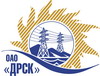 Открытое Акционерное Общество«Дальневосточная распределительная сетевая  компания»		Итоговый протокол по выбору победителягород  Благовещенск, ул. Шевченко, 28Способ и предмет закупки: Открытый электронный запрос предложений на право заключения Договора на выполнение работ «ПИР. Реконструкция ПС 110/35/6 кВ ГВФ» для нужд филиала ОАО «ДРСК» «Хабаровские электрические сети».Закупка проводится согласно ГКПЗ 2014г. раздела  2.2.1 «УТПиР»  № 2119  на основании указания ОАО «ДРСК» от  01.10.2014 г. № 253.Плановая стоимость закупки: 8 318 600,00 руб. (цена без НДС)Форма голосования членов Закупочной комиссии: очно-заочная.ПРИСУТСТВОВАЛИ: члены постоянно действующей Закупочной комиссии 2 уровня. ВОПРОСЫ, ВЫНОСИМЫЕ НА РАССМОТРЕНИЕ ЗАКУПОЧНОЙ КОМИССИИ: О ранжировке предложений Участников закупки после переторжки.  Выбор победителя.ВОПРОС 1 «О ранжировке предложений Участников закупки после переторжки»ОТМЕТИЛИ:В соответствии с требованиями и условиями, предусмотренными извещением о закупке и Закупочной документацией, предлагается ранжировать предложения после переторжки следующим образом: ВОПРОС 2 «Выбор победителя»	ОТМЕТИЛИ:На основании вышеприведенной ранжировке предложений предлагается признать Победителем Участника, занявшего первое место, а именно: ООО "Авентус-Технологии" (680000, Россия, Хабаровский край, г. Хабаровск, ул. Дзержинского,21 , 4 этаж), предложение на общую сумму 3 414 607,88 руб. без учета НДС  (4 029 237,30 руб. с учетом НДС). Срок выполнения работ: с момента заключения договора  по 15.03.2015 г. Условия финансирования: расчет производится путем перечисления денежных средств на расчетный счет «Подрядчика» в течение 30 (тридцати) календарных  дней с момента подписания актов  сдачи-приемки выполненных работ обеими сторонами. Срок действия оферты до 31.12.2014 г.РЕШИЛИ:Утвердить ранжировку предложений участников после переторжки:1 место: ООО "Авентус-Технологии" г. Хабаровск2 место: ООО "Дальэлектропроект" г. Хабаровск3 место: ООО "Премьер-Энерго"  г. Иркутск4 место: ООО "Союзэнергопроект" г. Москва5 место: ООО "Системы и Сети" г. Благовещенск6 место: ООО ПЦ "ЭКРА" г. Чебоксары7 место: ООО "НТЦ "Контакт-Байкал" г. Иркутск8 место: ООО "Электросервиспроект" г. Биробиджан9 место: ООО "Северный Стандарт" г. Москва10 место: ООО "Сервисный центр "БРЕСЛЕР" г. Томск11 место: ОАО ВНИПИ Тяжпромэлектропроект г. Москва12 место: ЗАО "ЭнергоТехноСиб" г. Новосибирск13 место: ООО "ПКЦ "Бреслер" г. Владивосток14 место: ЗАО "Сибирский ЭНТЦ" г. Новосибирск15 место: ООО "Северэнергопроект" г. ВологдаПризнать Победителем Участника, занявшего первое место, а именно: ООО "Авентус-Технологии" (680000, Россия, Хабаровский край, г. Хабаровск, ул. Дзержинского,21 , 4 этаж), предложение на общую сумму 3 414 607,88 руб. без учета НДС (4 029 237,30 руб. с учетом НДС). Срок выполнения работ: с момента заключения договора  по 15.03.2015 г. Условия финансирования: расчет производится путем перечисления денежных средств на расчетный счет «Подрядчика» в течение 30 (тридцати) календарных  дней с момента подписания актов  сдачи-приемки выполненных работ обеими сторонами. Срок действия оферты до 31.12.2014 г.№ 619/УТПиР-ВП«11» ноября 2014 года дата вступления в силу«05» ноября 2014 годадата подписанияМесто в ранжировкеНаименование и адрес участникаЦена заявки до переторжки, руб. без учета НДСЦена заявки после переторжки, руб. без учета НДСИные существенные условия1ООО "Авентус-Технологии" (680000, Россия, Хабаровский край, г. Хабаровск, ул. Дзержинского,21 , 4 этаж)5 609 260,643 414 607,88Срок выполнения работ: с момента заключения договора  по 15.03.2015 г.Условия финансирования: расчет производится путем перечисления денежных средств на расчетный счет «Подрядчика» в течение 30 (тридцати) календарных  дней с момента подписания актов  сдачи-приемки выполненных работ обеими сторонами.Срок действия оферты до 31.12.2014 г.2ООО "Дальэлектропроект" (680028, г. Хабаровск, ул. Серышева, 22, оф. 804)5 261 791,003 490 558,00Срок выполнения работ: с 01.12.2014 г.-15.03.2015 г.  Условия финансирования: поэтапно в течение 30 (тридцати) календарных  дней с момента подписания актов  сдачи-приемки выполненных работ обеими сторонами.Срок действия оферты до 14.12.2014 г.3ООО "Премьер-Энерго" (664075, г. Иркутск, ул. Байкальская 241А, кор. В, оф. 7)6 499 950,003 699 999,00Срок выполнения работ: с момента заключения договора  по 15.03.2015 г.Условия финансирования: в течение 30 (тридцати) календарных  дней с момента подписания актов  сдачи- приемки выполненных работ обеими сторонами.Срок действия оферты до 14.12.2014 г.4ООО "Союзэнергопроект" (117437, г. Москва, ул. Арцимовича Академика, д. 12, корп. 2)5 900 000,003 800 000,00Срок выполнения работ: с момента заключения договора  по 15.03. 2015 г.Условия финансирования: в течение 30 (тридцати) календарных дней с момента подписания актов выполнения работ обеими сторонами.Срок действия оферты до 15.01.2015 г.5ООО "Системы и Сети" (675000, г. Благовещенск, ул. Шевченко, д. 6)8 315 687,563 991 516,80Срок выполнения работ: с момента заключения договора  по 15.03.2015 г.Условия финансирования: в течение 30 (тридцати) календарных дней с момента подписания актов выполненных работ обеими сторонами.Срок действия оферты до 31.12.2015 г.6ООО ПЦ "ЭКРА" (428003, Чувашская Республика - Чувашия, г. Чебоксары, пр-кт И. Яковлева, д. 3)5 668 000,203 998 124,04Срок выполнения работ: с момента заключения договора  по 15.03.2015 г.Условия финансирования: в течение 30 календарных дней с момента подписания актов сдачи-приемки выполненных работ обеими сторонами.Срок действия оферты до 31.12.2014 г.7ООО "НТЦ "Контакт-Байкал" (664046, Иркутская обл., г. Иркутск, ул. Байкальская, д. 126/1, 3, оф. 1)5 100 000,004 039 000,00Срок выполнения работ: с даты подписания  договора  по март 2015 г.Условия финансирования: оплата за 1 этап выполненной работы – 20.01.2015 г.; за 2 этап выполненной работы- 20.03.2015 г.; за 3 этап выполненной работы – 20.04.2015 г.Срок действия оферты до 31.12.2014 г.8ООО "Электросервиспроект" (г. Биробиджан, ул. Саперная, 23)4 509 494,924 183 221,14Срок выполнения работ: с момента заключения договора  по 06.03.2015 г.Условия финансирования: поэтапно в течение 30 (тридцати) календарных  дней с момента подписания актов  сдачи-приемки выполненных работ обеими сторонами. Срок действия оферты до 31.12.2014 г.9ООО "Северный Стандарт" (Россия, 119180, г. Москва, 1-й Хвостов переулок, д. 11А)4 490 000,00 4 389 002,13Срок выполнения работ: с момента заключения договора – 15 марта 2015 г. Условия финансирования: поэтапно в течение 30 (тридцати) календарных  дней с момента подписания актов  сдачи-приемки выполненных работ обеими сторонами. Окончательный расчет в течение 30 (тридцати) календарных дней после устранения замечаний Заказчика и с момента подписания акта выполненных работ.                          Срок действия оферты до 26.12.2014 г.10ООО "Сервисный центр "БРЕСЛЕР" (634003, Томская обл., г. Томск, ул. Бакунина, д. 26, стр. 1)4 913 799,034 425 757,62Срок выполнения работ: с момента заключения договора по 15 марта 2015 г.Условия финансирования: в течение 30 (тридцати)календарных дней с момента подписания актов сдачи-приемки выполненных работ обеими сторонами.Срок действия оферты до 14.12.2014 г.11ОАО ВНИПИ Тяжпромэлектропроект (105082, г. Москва, ул. Б. Почтовая , 26, стр. 1)5 300 000,004 500 000,00Срок выполнения работ: с момента заключения договора  по 10.03.2015 г.Условия финансирования: за 1 этап выполненной работы - декабрь 2014 г.; за 2-3 этапы выполненных работ - апрель 2015 г.Срок действия оферты до 15.12.2014 г.12ЗАО "ЭнергоТехноСиб" (630004, г. Новосибирск, Вокзальная магистраль, д. 11/1, к. 58)8 300 000,004 838 000,00Срок выполнения работ: с момента заключения договора  по 15 марта 2015 г.Условия финансирования: в течение 30 (тридцати) календарных дней с момента подписания актов сдачи-приемки выполненных работ обеими сторонами.Срок действия оферты до 16.12.2014 г.13ООО "ПКЦ "Бреслер" (690091, Приморский край, г. Владивосток, Океанский пр-кт, 15 А, оф. 16)5 694 823,37не поступилаСрок выполнения работ: с момента заключения договора  по 15.03.2015 г.Условия финансирования: поэтапно в течение 30 дней с момента подписания актов выполненных работ.Срок действия оферты до 31.12.2014 г.14ЗАО "Сибирский ЭНТЦ" (Россия, 630007, Новосибирская область, г. Новосибирск, ул.Советская, 5)6 299 997,44не поступилаСрок выполнения работ: с момента заключения договора  по 15.03. 2015 г.Условия финансирования: в течение 30 (тридцати) календарных  дней с момента подписания актов  выполненных работ обеими сторонами. Окончательный расчет производится после устранений Подрядчиком замечаний Заказчика и получения положительного заключения по выполнению документации на основании акта выполненных работ по последнему этапу и счету.Срок действия оферты до 20.01.2015 г.15ООО "Северэнергопроект" (Россия, г. Вологда, ул.Комсомольская, д.3)7 195 424,776 895 424,77Срок выполнения работ: с момента заключения договора  по 15.03.2015 г.Условия финансирования: расчет производится путем перечисления денежных средств на расчетный счет «Подрядчика»  в течение 30 (тридцати) календарных  дней с момента подписания актов  выполненных работ обеими сторонами. Окончательный расчет производится после устранений Подрядчиком замечаний Заказчика и получения положительного заключения по выполнению документации на основании акта выполненных работ по последнему этапу и счету.Срок действия оферты до 31.03.2015 г.Ответственный секретарь Закупочной комиссии: Моторина О.А. _____________________________Технический секретарь Закупочной комиссии: Коротаева Т.В.  _______________________________